Commande de reproductions numériquesL’inventaire des archives doit être utilisé pour remplir ce tableau : www.davel.vd.ch Conditions de réutilisation des reproductionsOBLIGATIONS DE L’UTILISATEURAutorisation préalable : L’utilisateur/trice doit demander préalablement une autorisation de reproduction et de communication au public à l’auteur-e et/ou à son ayant droit. Lorsqu’il n’a pas obtenu d’autorisation, l’utilisateur/trice ne peut pas reproduire l’œuvre.Mentions de la source : L’utilisateur/trice s’engage à mentionner la source sous la forme « Archives cantonales vaudoises XXX/XX » (Cote ACV)Copyright / droit d’auteur : Le cas échéant, l’utilisateur/trice doit mentionner le nom de l’auteur et/ou de son ayant droit, afin que l’œuvre puisse immédiatement être attribuée à son auteur ; de la façon suivante: «Archives cantonales vaudoises XXX/XX (Cote ACV) © Nom de l’auteur et/ou de son ayant droit».Respect de l’intégrité de l’œuvre : L’utilisateur/trice ne peut pas modifier ni recadrer l’œuvre sans l’autorisation préalable de l’auteur ou de son ayant droit.Caractère intuitu personae : Toute autorisation de reproduction et de communication au public est accordée à titre personnel et ne peut être cédée à un tiers sans accord exprès et préalable de l’auteur ou de son ayant droit.OBLIGATIONS LIEES AU FORMULAIREFacturation des droits d’auteur : Par la signature du formulaire, l’utilisateur/trice s’engage à payer les droits d’auteur et les éventuels frais supplémentaires (numérisation…) aux Archives cantonales vaudoises ou aux ayant droits, sur la base des tarifs qui lui sont communiqués.Envoi d’un justificatif : Il appartient à l’utilisateur/trice de fournir gratuitement à l’auteur et aux Archives cantonales vaudoises, dans le mois qui suit l’impression ou la publication, un exemplaire justificatif du support dans lequel les œuvres ont été reproduites.Responsabilité de l’utilisateur/trice : L’utilisation des œuvres fournies n’engage que la seule responsabilité de l’utilisateur/trice. Il est seul responsable de l’obtention des autorisations nécessaires se rapportant aux personnes et aux œuvres représentées sur ces documents. Il est également seul responsable des textes et légendes, ainsi que du contexte dans lequel les œuvres sont utilisées.Indemnisations : Lorsque l’utilisateur/trice n’a pas respecté les obligations susmentionnées et que, par conséquent, il a violé les droits de l’auteur, les Archives cantonales vaudoises, respectivement les auteurs ou autres ayant droits se réservent la possibilité de réclamer des indemnisations en plus des droits d’auteur usuels. L’utilisateur/trice s’engage à utiliser ces reproductions en respect de la loi fédérale du 9 octobre 1992 sur le droit d’auteur et les droits voisins.Informations généralesToute photographie de documents destinée uniquement à la consultation peut être réalisée par le public, en salle de lecture, sans flash. Des conseils peuvent être obtenus auprès du personnel. Un banc de reproduction est à disposition.Le personnel peut, dans la mesure de ses disponibilités et à condition que le travail demandé n’excède pas 2 heures de travail, réaliser des copies numériques pour la consultation.Un devis est établi suite à la commande si la numérisation s’avère dépasser 2 heures de travail ou si la prestation n’est pas gratuite.Toutes les opérations de numérisation ne sont réalisées qu’à la condition que l’état et le format des documents le permettent.L’emplacement des documents extraits d’une liasse ou d’un dossier, ainsi que les pages à copier d’un registre doivent être indiqués à l’aide des signets bleus ad hoc. Les copies sont effectuées dans l’ordre des commandes. Le délai peut en principe s’étaler de 24 heures à dix jours ouvrés, selon l’affluence et les disponibilités du personnel.Les frais éventuels doivent être réglés à l’avance ou sur place.La livraison se fait, à choix, par le biais de transfert internet (gratuit) ou par clé USB (payant).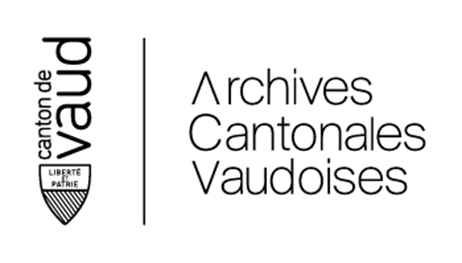 Chavannes-près-Renens, le 2 juin 2020Tableau des tarifs et émolumentsCes tarifs s'appliquent à toutes et tous, à l’exception de: Etat de Vaud / Communes VD / Institutions parapubliques VD / Ecoles et Hautes écoles CH / Etudiant-e-s en CHLes lecteurs-trices sont encouragé-e-s à effectuer des photographies sans flash des documents. Le personnel des ACV n'effectue plus de photocopies pour le public. Les travaux demandés aux ACV sont réalisés dans la mesure de leurs disponibilités.Informations personnellesInformations personnellesNom : Prénom : Institution : Institution : Adresse : NP, lieu : E-Mail :Téléphone :Contexte de la demandeContexte de la demande Administration cantonale VD Commune VD Ecoles publiques VD / Hautes écoles CH Intérêt personnel Autre cadre professionnel : ………………………………. Autre : ……………………………………...……………….Descriptif du projet (si besoin, rédiger sur papier libre en annexe)Usage final de la reproductionUsage final de la reproductionUtilisation des fichiers numérisés :Dimensions souhaitées : consultation  diffusion : publication papier diffusion : internet (résolution 72 dpi) autre : …………………………………….. format (cm) : …………………………………………………… format (pixels) : ………………………………………………...Moyen de transmission :  par internet (gratuit) 	 clé USB (payant)Je commande la reproduction numérique des documents indiqués au verso de ce formulaire, après avoir pris connaissance des indications et obligations figurant dans les « Conditions de réutilisation des reproductions ».Date : ………………………………	 Signature* : ………………………………………..*	Pour les formulaires remplis de manière informatique, le courriel d’accompagnement fait office de signature et d’acceptation des conditions de réutilisation des documents d’archives.Références des documents d’archivesRéférences des documents d’archivesRéférences des documents d’archivesRéférences des documents d’archivesA remplir par les ACVA remplir par les ACVA remplir par les ACVCote complèteCote complèteIntitulé / détails 
(pages concernées, format, etc.)Droits d’auteur détenus par :Technique de numérisation*Format de fichier Effectué par :1. ACV tiers : …………………………. domaine public PDF  JPEG TIFF  JPEG 2000 autre : ………… Archivistes-assist.  Photographes2. ACV tiers : …………………………. domaine public PDF  JPEG TIFF  JPEG 2000 autre : ………… Archivistes-assist.  Photographes3. ACV tiers : …………………………. domaine public PDF  JPEG TIFF  JPEG 2000 autre : ………… Archivistes-assist. Photographes4. ACV tiers : …………………………. domaine public PDF  JPEG TIFF  JPEG 2000 autre : ………… Archivistes-assist.  Photographes5. ACV tiers : …………………………. domaine public PDF  JPEG TIFF  JPEG 2000 autre : ………… Archivistes-assist.  PhotographesA remplir par les ACVA remplir par les ACVCoût / DevisCoût / DevisCoût / DevisCoût / Devis*Technique de numérisation :*Technique de numérisation :QuantitéTypePrix/unité (CHF)Prix total (CHF)1 = scanner à plat 2 = scan par prise de vue :3 = scanner à film (doc. souples, transparents)4 = scanner grands formats5 = source numérique1 = scanner à plat 2 = scan par prise de vue :3 = scanner à film (doc. souples, transparents)4 = scanner grands formats5 = source numériqueFichier numérique JPEG / PDF(40.-/h. si >2h.)1 = scanner à plat 2 = scan par prise de vue :3 = scanner à film (doc. souples, transparents)4 = scanner grands formats5 = source numérique1 = scanner à plat 2 = scan par prise de vue :3 = scanner à film (doc. souples, transparents)4 = scanner grands formats5 = source numériqueFichier numérique TIFF/JPEG 2000 dégradé de gris40.-1 = scanner à plat 2 = scan par prise de vue :3 = scanner à film (doc. souples, transparents)4 = scanner grands formats5 = source numérique1 = scanner à plat 2 = scan par prise de vue :3 = scanner à film (doc. souples, transparents)4 = scanner grands formats5 = source numériqueFichier numérique TIFF/JPEG 2000 couleur60.-1 = scanner à plat 2 = scan par prise de vue :3 = scanner à film (doc. souples, transparents)4 = scanner grands formats5 = source numérique1 = scanner à plat 2 = scan par prise de vue :3 = scanner à film (doc. souples, transparents)4 = scanner grands formats5 = source numériqueClé USB10.-1 = scanner à plat 2 = scan par prise de vue :3 = scanner à film (doc. souples, transparents)4 = scanner grands formats5 = source numérique1 = scanner à plat 2 = scan par prise de vue :3 = scanner à film (doc. souples, transparents)4 = scanner grands formats5 = source numériqueDroits d’auteur en faveur des ACV100.-1 = scanner à plat 2 = scan par prise de vue :3 = scanner à film (doc. souples, transparents)4 = scanner grands formats5 = source numérique1 = scanner à plat 2 = scan par prise de vue :3 = scanner à film (doc. souples, transparents)4 = scanner grands formats5 = source numériqueFrais envoi et/ou traitement (CHF : 7.- min.)Visa ACVTotal des frais / devisTotal des frais / devisTotal des frais / devisRéf. paiement :Réf. DR :Effectué le :Transmis le :DescriptifType tarifTarif (CHF)ReproductionsReproductions numériques JPEG 200dpi / pdf* pièce0.00 *au-delà de 2 heures de travailhoraire40.00 TIFF/JP2 dégradé de grispièce40.00 TIFF/JP2 couleurspièce60.00 Copies certifiées conformes Copies certifiées conformes (1-8 pages)Forfait y.c. frais postaux40.00 Pages supplémentaires (>8 pages)par lot de 5 p. suppl.10.00 Tirages papier effectués en libre-service par les usagersTirages papier effectués en libre-service par les usagersA4 noir-blancpièce0.60A3 noir-blancpièce1.00A4 couleurpièce1.50A3 couleurpièce3.00Travaux spéciauxRecherches scientifiques, au-delà de 2 h.horaire80.00Reproduction d'armoiriepièce20.00Autres fraisDroits d'auteur en faveur des ACVforfait100.00 Envoi de documents numériquesforfait0.00Envoi de documents par posteForfait + frais7.00 CHF + frais postauxClé USB (sur demande uniquement)pièce10.00Locations diversesSalle de conférence (7h30-19h30)jour (1/2 jour)150.00 (75.00)Projecteur multimédiajour (1/2 jour)50.00 (25.00)Rétroprojecteurjour (1/2 jour)20.00 (10.00)